Publicado en Gijón el 19/08/2021 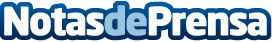 Grupo Garmat, especialistas en rehabilitación de edificiosA lo largo de los años, los especialistas en rehabilitación de edificios han expuesto que una de las partes más importantes de su trabajo es ofrecer fachadas eficientes. Es decir, que puedan aislar el ruido del exterior, evitar la formación de moho o microorganismos que las dañen y al mismo tiempo permitan la entrada de luz natural para tener un mayor ahorro energéticoDatos de contacto:Alvaro Lopez629456410Nota de prensa publicada en: https://www.notasdeprensa.es/grupo-garmat-especialistas-en-rehabilitacion Categorias: Inmobiliaria Asturias Emprendedores Logística Arquitectura http://www.notasdeprensa.es